Roswell North Elementary 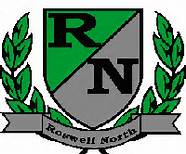 School Governance Council
Date: February 22, 2016Time: 4:00 PMLocation: Large Conference Room, Roswell North ElementaryAgendaCalled to Order Action ItemsApproved January MinutesApproved February AgendaReviewed and approved the 2016-2017 BudgetDiscussion ItemsReports from PTA Board Meeting, Foundation Meeting and Seed Fund Report from Communication Chair regarding ElectionsReport from Council members who attended the Strategic Planning processReviewed and completed other tasks, as needed, for Strategic Planning process (Lilly and Gruber) Developed questions for the teacher input meetings (David Keating)Reviewed part 1 of input gathered from Goal Setting exercise with stakeholders (Instructional Council, PTA, Foundation)Set agenda for March MeetingDiscussed Action Items for Next MeetingSet the April and May meeting datesInformation ItemsMembers must attend 75% of the meetings and may not miss 3 consecutive meetingsAdjourned meeting